Оркестр в детском саду - это важно и интересно!«Музыка не только доставляет нам удовольствие.Она многому учит. Она как книга, делает нас лучше, умнее, добрее»Д. КабалевскийЯ работаю музыкальным руководителем в детском саду, который посещают  не только обычные дети , но и дети с нарушением слуха и речи разной степени. Мы вместе поем, танцуем, играем, веселимся на праздниках,  успешно участвуем в музыкальных конкурсах! Я заметила, что особый интерес  у всех детей вызывает знакомство и игра на детских музыкальных инструментах. Ведь это так здорово, играть в оркестре! И я с удовольствием увлеклась этой работой.Игра на музыкальных инструментах -  один из любимых детьми  видов  музыкальной деятельности, доступный детям даже с большой потерей слуха.Расскажу о некоторых  методах и приемах, которые я использую, и считаю они приносят большую пользу и  нравятся  детям.Необходимое условие для игры в оркестре – это развитое чувство ритма (над ритмом с особыми детьми работают так же учителя-дефектологи нашего сада). Существует множество  различных  музыкально-дидактических игр на развитие ритмического и тембрового слуха, например « Кто идет по лесу»,«Повтори за мной», «Придумай ритм и сыграй», «Угадай на чем играю» «Прохлопай свое имя», «Подбери инструмент для сказочного героя»;  современные  видео- игры , в которых нужно не только правильно прохлопать или протопать ритмический рисунок, но и точно попасть в музыкальное сопровождение. Интересная игра на ритм и тембр: Два одинаковых  набора  музыкальных инструментов, которые спрятаны, например, за небольшими ширмами. Приглашаю двоих детей. Первый  ребенок выбирает инструмент по своему желанию, сам придумывает ритм, исполняет. Второй должен повторить заданный ритм на таком же инструменте. Развивается внимание, тембровый и ритмический слух.
Речевые игры с озвучиванием на музыкальных инструментах -  дети любят и  с удовольствием исполняют.  В процессе игры   развивается   речь, ритм, внимание, согласованность текста, жестов и звучания  инструментов. Вот одна из них: На стене часы висели:                            «Тик-так, тик-так»              (треугольник)                              Тараканы стрелки съели,
                            «Хрум-трак, хрум-трак»     (трещотка или ксилофон  глиссандо)                              Мыши гири оторвали,
                             «Бом-бом, бом-бом»           (тарелки)                               И часы ходить не стали:                             «Динь-стон, динь – стон».Кроме пользы, еще и веселое настроение!Импровизация  под музыку на музыкальных инструментах дается детям не сразу, но позволяет самостоятельно подобрать подходящее сопровождение, ребенок учится мыслить сам, развивается внимание, музыкальный слух, при этом можно усложнить задание, предложив детям самостоятельно выбрать музыкальный инструмент, подходящий по тембру к заданной музыкальной пьесе. Начинаю с небольших пьес на фортепиано, которые исполняю сама и простых музыкальных инструментов – ложки, бубны, колокольчики, погремушки. Затем дети подыгрывают мелодиям в записи оркестра, осваивают приемы игры на металлофонах, ксилофонах, треугольниках, барабане и т.д. И наконец, в подготовительной группе мы берем достаточно сложные произведения из нескольких частей. Например, «Турецкое рондо»  В. Моцарта в исполнении симфонического оркестра. Рондо в переводе означает «круг». Я сажаю детей по кругу в музыкальном зале, «по-турецки», они выбирают музыкальные инструменты: металлофоны,  треугольники, бубны, маракасы, колокольчики, румбы и т.д., и конечно после предварительного прослушивания произведения, обсуждения музыки, работы над ритмом и темпом мы приступаем к импровизации. Не с первого раза, но все получается замечательно, дети увлечены творчеством! Они играют вместе с настоящим оркестром!Или «Танец Феи Драже» из балета «Щелкунчик» - хрустальная, звенящая музыка! Предлагаю выбрать музыкальные инструменты, конечно дети выберут металлофоны, колокольчики, треугольники и придумывают свой аккомпанемент к прекрасной музыке П.И. Чайковского.      Затем идет следующий этап. Дети хорошо знают музыкальное произведение, слышат его ритм, меняющиеся интонации, смену частей и мы приступаем к  подготовке окончательного варианта исполнения, с которым потом выступаем на утренниках, конкурсах и концертах. Я стараюсь привить детям любовь к   классической музыке, поэтому выбираю для оркестровки выдающиеся произведения композиторов: М. И. Глинка «Марш Черномора», И. Штраус «Полька», П.И. Чайковский «Трепак», «Танец Феи Драже» - наши оркестры являются Лауреатами областных и городских конкурсов, у нас есть «Золотой лучик» и «Платиновый лучик» именно за участие в городском  конкурсе  «Лучики надежды» нашего смешанного оркестра ( смешанного, потому что «Мы  Вместе» и обычные дети и дети с ОВЗ), кстати у нас существует городской фестиваль-конкурс инклюзивного творчества с таким названием, в котором каждый год мы с успехом принимаем участие. Конечно, работа должна проводится с младшего  возраста, постепенно, последовательно, системно в игровой форме  и тогда результат не заставит себя ждать. Играя на музыкальных инструментах дети открывают мир звуков, музыки, улучшается качество музыкально-ритмических движений, пения, обогащается духовный мир ребенка, развивается мышление, творческая инициатива . А еще даю совет родителям:  пусть у ребенка будет много детских музыкальных инструментов - барабаны, дудочки, металлофоны, маракасы, ложки.  Предлагаю  изготовить своими руками нетрадиционные инструменты вместе с детьми.  Можно создать семейный оркестр! Это важно, если родители относятся серьезно к музыкальной стороне развития своего ребенка!И очень хочется, чтобы дети, уходя из детского сада продолжали любить, понимать музыку и она оставалась бы  для них другом, который сделает жизнь богаче, ярче, интересней! 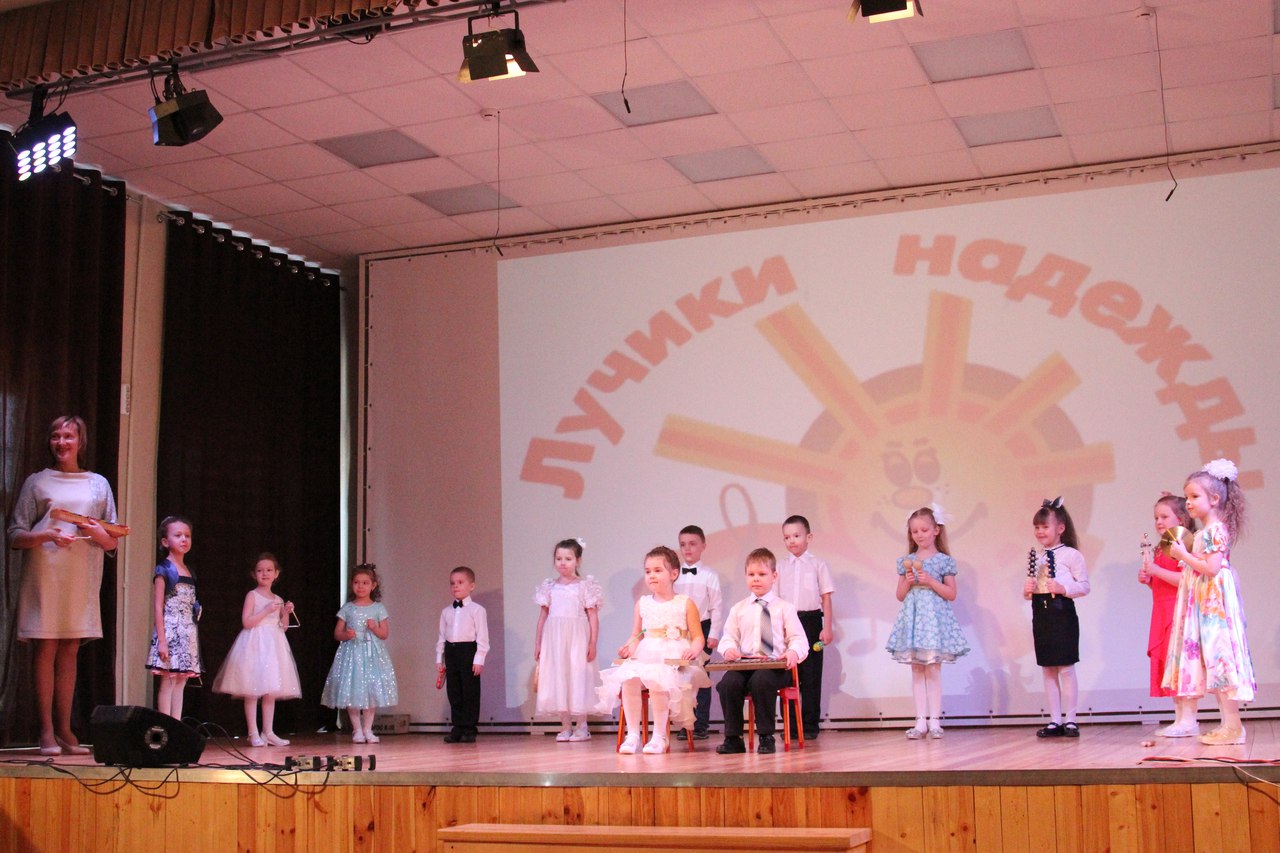 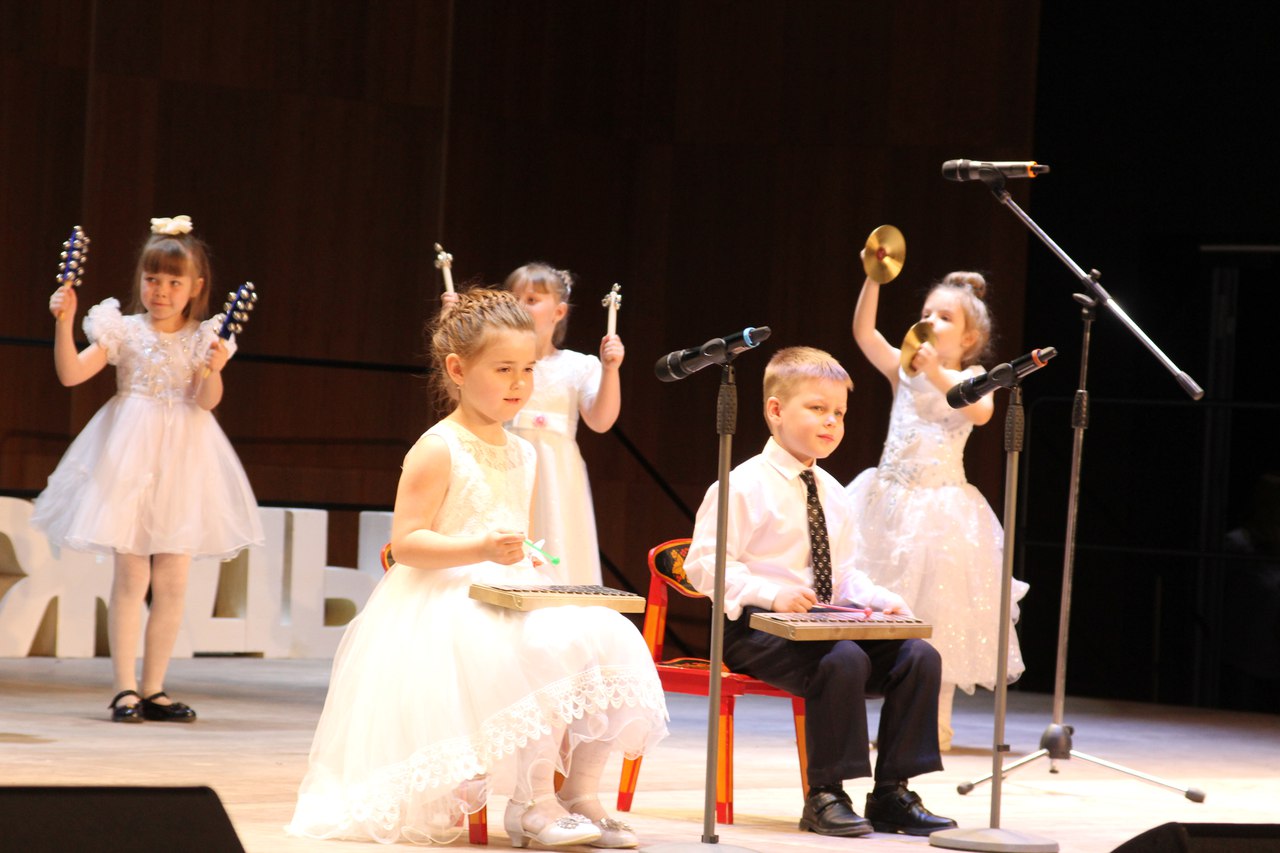 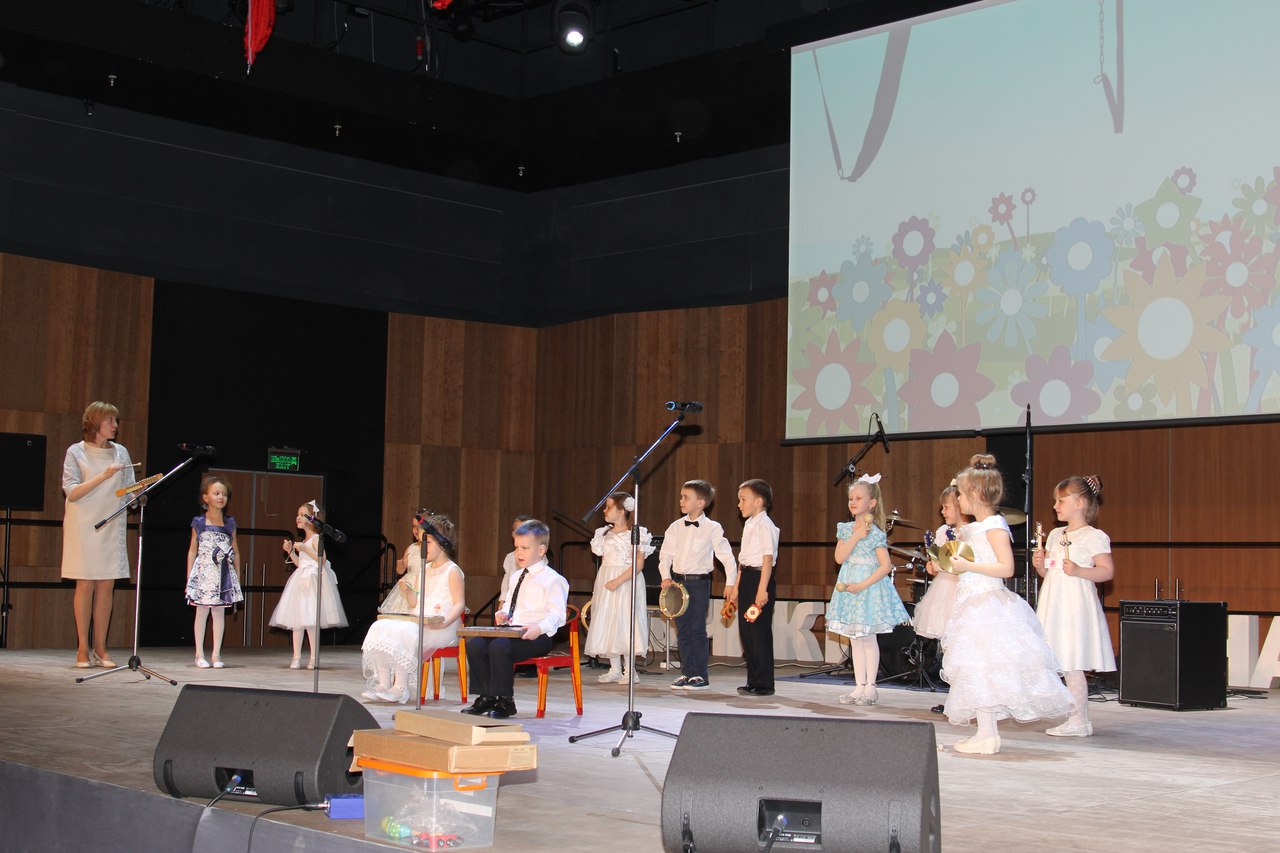 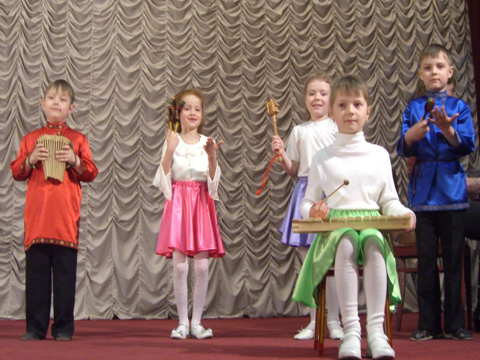 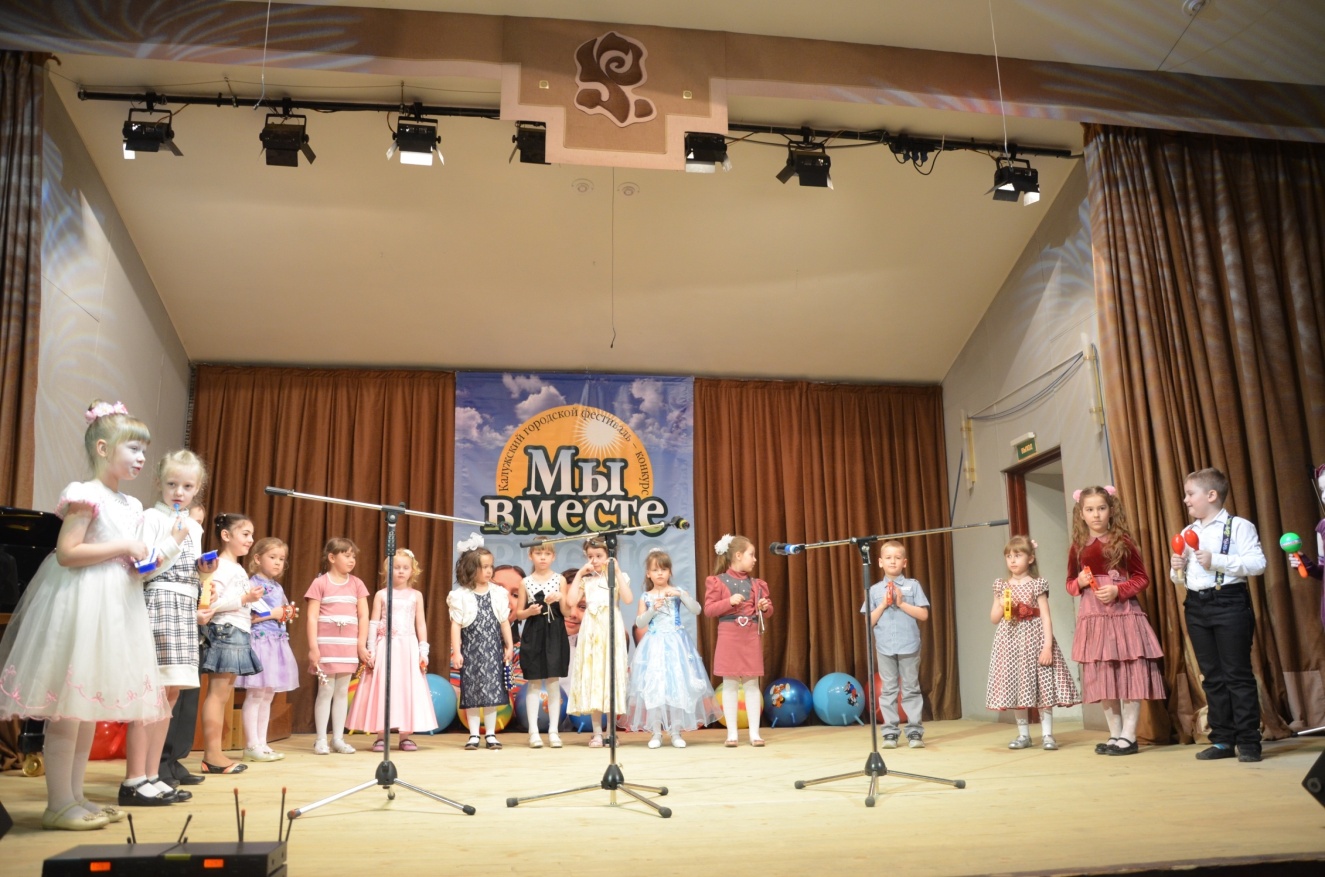 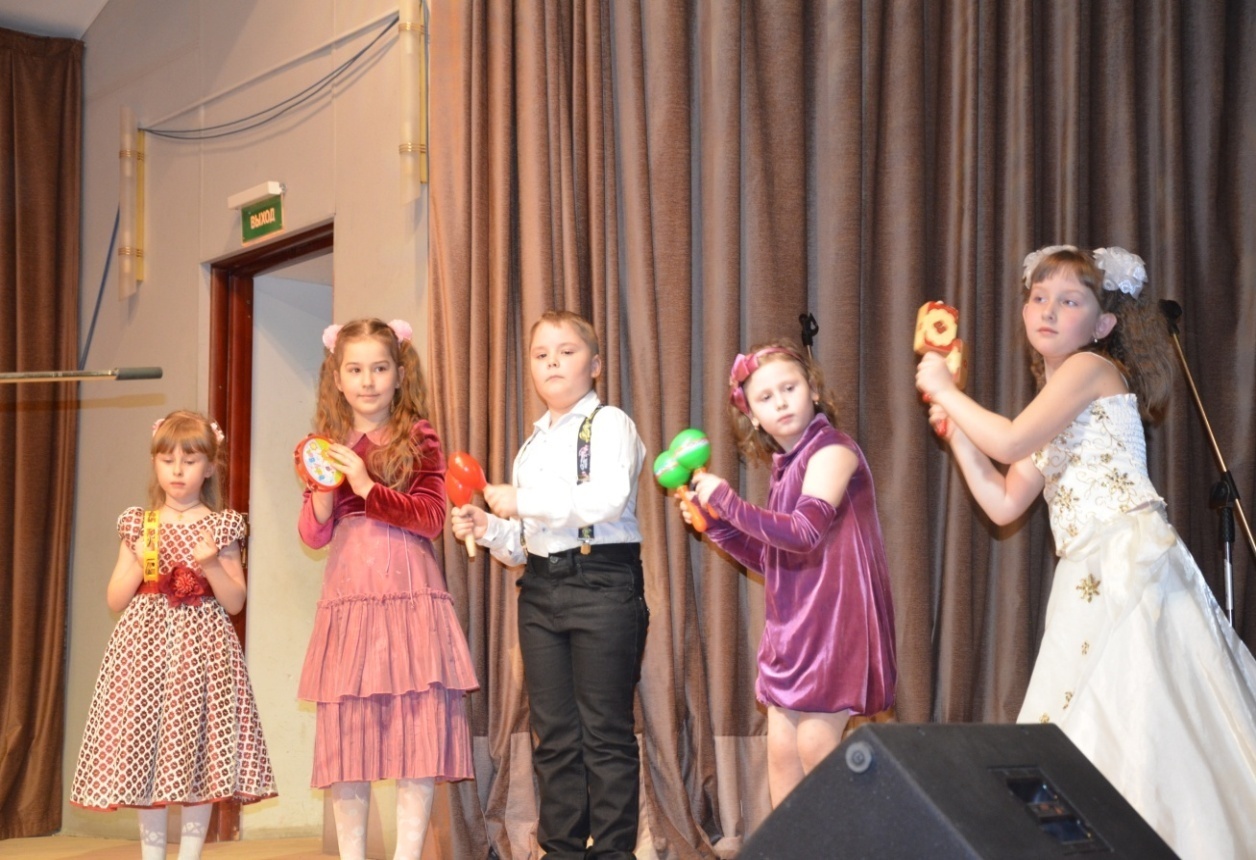 